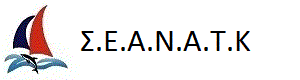 ΤΡΙΓΩΝΟ ΣΕΑΝΑΤΚ 2017 

17/06/2017 TIME LIMIT CONTROL  - STARTING TIME 11:30   DISTANCE: 10 NM (estimated)From Class : CLUB1 to CLUB3s/nSail nr.ClassYachtClubTypeGPHTime LimitLimit Time1GRE2004CLUB1TOMAHAWKNOTKFIRST 45F5605.903:21:5814:51:582GRE1281CLUB1MANOULI TOONOTKSUN ODYSSEY 45.1622.403:27:2814:57:283GRE1609CLUB1HOY HOYSEANATKNORTH WIND 435665.303:41:4615:11:464GRE1613CLUB1ROZA IISIP-OTEFIRST 405671.503:43:5015:13:505GRE3000CLUB1ANEMOESSASEANATKBAVARIA 36 CRUISE676.203:45:2415:15:246GRE1122CLUB1KATERINASEANATKAPOLLO 12676.603:45:3215:15:327GRE486CLUB1ADRASTEIASEANATKDEHLER 34694.703:51:3415:21:348GRE1519CLUB1NYSTERISEANATKOCEANIS 381700.203:53:2415:23:249GRE49201CLUB1ARGONAFTIS IISEANATKFIRST 32709.503:56:3015:26:3010GRE49518CLUB1GALAZIOS ANEMOSSEANATKFEELING 920709.803:56:3615:26:3611GRE49589CLUB2NATASSANOTKFEELING 920720.104:00:0215:30:0212GRE1528CLUB2STAVENTOSEANATKMAXI 95724.304:01:2615:31:2613GRE49583CLUB2ATHINASEANATKJUPITER30726.904:02:1815:32:1814GRE2710CLUB2GALENASEANATKNEREIS 32stern ex741.504:07:1015:37:1015GRE1410CLUB2ERATONOTKDUFOUR 30 CLASSIC741.804:07:1615:37:1616GRE1395CLUB2THARRINOSNOPFSUN ODYSSEY 37.1742.704:07:3415:37:3417GRE1500CLUB2EMMANOUELASEANATKVINDO 995744.004:08:0015:38:0018GRE361CLUB2DECLARENOAMJ-24744.804:08:1615:38:1619GRE1778CLUB3BLUE SKYSEANATKFIRST 30E753.804:11:1615:41:1620F7850CLUB3RIC ET RACSEANATKDUFOUR 31756.604:12:1215:42:1221GRE6142CLUB3BELL' ANGIOLINASEANATKBRIGAND 9.5769.604:16:3215:46:3222GRE565CLUB3CISSINOEFMaxi 84771.704:17:1415:47:1423GRE2318CLUB3MARILENASEANATKFANDANGO 33773.204:17:4415:47:4424GRE1193CLUB3KYMO IISEANATKDISCOVERY 3000779.704:19:5415:49:5425GRE1192CLUB3EVITA KSEANATKATLANTIC 31783.904:21:1815:51:1826GRE49150CLUB3MELODIESEANATKFANDANGO 33843.504:41:1016:11:1027GRE4424CLUB3ELISSONAOEFCORINTHIAN 28846.704:42:1416:12:14(c) Cyber Altura Crucero - Version ORC 13.0F2YQ-XZ9JDate : 16/06/2017 16:07:52 